
tetszőleges kiindulási hely  Golyófogó-völgy, esőbeálló  tetszőleges végpont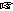  tetszőleges kiindulási hely
 Albertirsa, Golyófogó-völgy, esőbeálló (N47 16.826 E19 37.095)
 9:00-15:00 óra    0 km  0 m  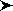 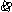 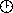 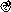 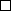 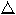 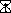 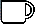 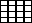 A rendezvény célja a Karácsonyi Dolina túra már jól ismert „sütögető pontja„ lesz. Mi gondoskodunk arról, hogy a pont nyitvatartási idejében folyamatosan égjen a tábortűz. Nálunk lesznek a nyársak, így ha a zsákodból előkerül valami finom szalonna, kolbász, lehetőséged lesz azt megsütni. A finom ételekhez remek citromos teát fogunk főzni és hozunk számotokra házi savanyított káposztát és savanyított erős paprikát. Szívesen veszünk karácsonyi sütemény felajánlást, melyet elhelyezünk a „mindenki” karácsonyi asztalán. A poharadat mindenképp hozd magaddal!
A túra díjazása a friss levegő, a jókedv és a barátság.
Térkép: Tápió-mente turista kalauz térkép melléklete, Gödöllői-dombság turistatérképe (Szarvas)Letöltések száma: 2262. Módosítva: 2016.10.31http://www.teljesitmenyturazoktarsasaga.hu/tura?id=7745 